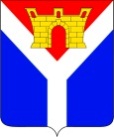 Совет Усть-Лабинского городского поселенияУсть-Лабинского районаР Е Ш Е Н И Еот 25.06.2020	                           		                                                      № 7г. Усть-Лабинск                                       	                                      Протокол № 18О внесении изменения в решение Совета Усть-Лабинского городского поселения Усть-Лабинского района от 17 мая 2012 года №6, протокол №33 «Об утверждении Положения и состава административной комиссии при администрации Усть-Лабинского городского поселения Усть-Лабинского района»В соответствии с Законом Краснодарского края от 14 декабря 2006 года    № 1144-КЗ «О наделении органов местного самоуправления муниципальных образований Краснодарского края отдельными государственными полномочиями по образованию и организации деятельности административных комиссий», статьей 11.3 Закона Краснодарского края от 23 июля 2003 года      № 608-КЗ «Об административных правонарушениях», Совет Усть-Лабинского городского поселения Усть-Лабинского района РЕШИЛ:1. Внести в решение Совета Усть-Лабинского городского поселения Усть-Лабинского района от 17 мая 2012 года № 6, протокол № 33 «Об утверждении Положения об административной комиссии Усть-Лабинского городского поселения Усть-Лабинского района» изменение, изложив приложение    № 2 в новой редакции (прилагается).2. Отделу по общим и организационным вопросам администрации Усть-Лабинского городского поселения Усть-Лабинского района (Владимирова) опубликовать настоящее решение в районной газете «Сельская новь» и разместить на официальном сайте администрации Усть-Лабинского городского поселения в информационно-телекоммуникационной сети «Интернет» www.gorod-ust-labinsk.ru.3. Контроль за выполнением настоящего решения возложить на главу Усть-Лабинского городского поселения Усть-Лабинского района                   С.А. Гайнюченко.4. Настоящее решение вступает в силу после его официального опубликования.Председатель Совета Усть-Лабинского городского поселенияУсть-Лабинского района                                                                 С.Б. Агибалова                                                              ГлаваУсть-Лабинского городского поселенияУсть-Лабинского района                                                             С.А.ГайнюченкоПриложение к решению Совета Усть-Лабинского городского поселения Усть-Лабинского районаот 25.06.2020 № 7 протокол № 18                       Приложение № 2 к решению Совета Усть-Лабинского городского поселения Усть-Лабинского районаот 17 мая 2012 № 6 протокол № 33Состав административной комиссии при администрации Усть-Лабинского городского поселения Усть-Лабинского районаИсполняющий обязанностиначальника юридического отдела                                                 О.В. ОсипенкоМагамадов Руслан Аятуллахович- начальник отдела по вопросам работы городского хозяйства администрации Усть-Лабинского городского поселения  Усть-Лабинского района, председатель комиссии;Осипенко Олег Владимирович- главный специалист юридического отдела администрации Усть-Лабинского городского поселения Усть-Лабинского района, ответственный секретарь комиссии.Члены комиссии:Вихров Константин Александрович- ведущий специалист сектора по вопросам работы городского хозяйства муниципального казенного учреждения Усть-Лабинского городского поселения Усть-Лабинского района «Административно-техническое управление»;Бугай Ольга Владимировна- ведущий специалист сектора по вопросам работы городского хозяйства муниципального казенного учреждения Усть-Лабинского городского поселения Усть-Лабинского района «Административно-техническое управление»;Выскубов Сергей Владимирович- депутат Совета Усть-Лабинского городского поселения Усть-Лабинского района;Горбань Елена Викторовна- начальник отдела торговли и защиты прав потребителей администрации Усть-Лабинского городского поселения Усть-Лабинского района;Ерошенко Вадим ВадимовичЕрош - ведущий специалист сектора по вопросам работы городского хозяйства муниципального казенного учреждения Усть-Лабинского городского поселения Усть-Лабинского района «Административно-техническое управление»;Кандауров Юрий Иванович- ведущий специалист сектора по вопросам работы городского хозяйства муниципального казенного учреждения Усть-Лабинского городского поселения Усть-Лабинского района «Административно-техническое управление»;Каримова Екатерина Николаевна- главный специалист отдела по вопросам работы городского хозяйства администрации Усть-Лабинского городского поселения Усть-Лабинского района;Кредин Андрей  Александрович- заведующий сектором по вопросам работы коммунального хозяйства муниципального казенного учреждения Усть-Лабинского городского поселения Усть-Лабинского района «Административно-техническое управление»;Ликаренко Валентина Арнольдовна- старший инспектор ОИАЗ ОМВД по Усть-Лабинскому району, капитан полиции (по согласованию);Липаткин Сергей Алексеевич- ведущий специалист сектора по вопросам работы городского хозяйства муниципального казенного учреждения Усть-Лабинского городского поселения Усть-Лабинского района «Административно-техническое управление»;Сорокин Александр Александрович- ведущий специалист сектора по общим и организационным вопросам муниципального казенного учреждения Усть-Лабинского городского поселения Усть-Лабинского района «Административно-техническое управление»; Ржанников Александр Анатольевич   - главный специалист сектора по вопросам работы городского хозяйства муниципального казенного учреждения Усть-Лабинского городского поселения Усть-Лабинского района «Административно-техническое управление»;Смирнов Дмитрий Николаевич- главный специалист сектора торговли и защиты прав потребителей муниципального казенного учреждения Усть-Лабинского городского поселения Усть-Лабинского района «Административно-техническое управление»;Федоров Сергей Васильевич- депутат Совета Усть-Лабинского городского поселения Усть-Лабинского района.                